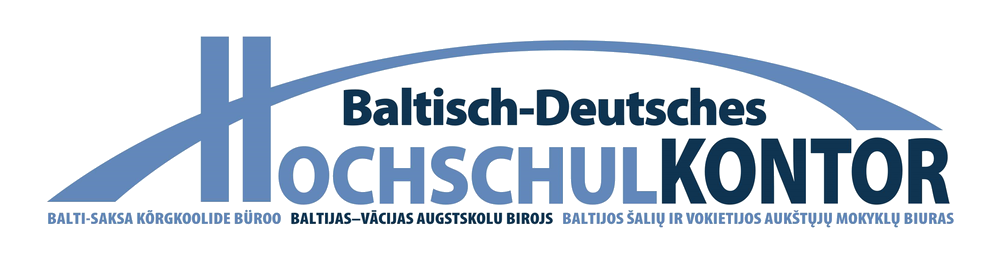 Preses pārstāvjiem12.09.2018.Globalizācija un valoda18. septembrī plkst. 12.45 Ventspils Augstskolas auditorijā D 104, Inženieru ielā 101, Ventspilī Eiropas Valodu dienas 2018 ietvaros notiks seminārs “Globalizācija un valoda”, kurā spriedīs par to, kā uzlabot svešvalodu mācīšanas praksi globalizācijas apstākļos. Seminārā “Globalizācija un valoda” ar vieslekciju par tēmu “Kā savienot Eiropas valodu politikas principus ar globalizētās pasaules valodisko realitāti: aicinājums pārveidot pedagoģisko saturu un svešvalodu mācīšanas praksi Eiropā” uzstāsies Augsburgas Universitātes prof. Dr. Konrāds Šrēders kā arī Ventspils Augstskolas asoc. prof. Dr. Guntars Dreijers ar prezentāciju “Londona runā— ģeogrāfisks un lingvistisks kartējums”. Prof. Dr. Konrāds Šrēders sākotnēji apguvis skolotāja profesiju un vairākās Vācijas skolās un ģimnāzijās pasniedzis svešvalodas. Vēlāk kļuvis par didaktikas profesoru ar specializāciju angļu valodā. Dr. Šrēders uzsver: “Eiropas Savienības valstīs ir plaši pazīstama vīzija, ka “visi ES pilsoņi prot trīs valodas”, taču skatot ES politiku valodas jautājumos pēdējo 60 gadu periodā kopsakarā ar svešvalodu mācīšanai pieejamo izglītības nozares līdzekļu samazināšanu ES dalībvalstīs, kļūst saredzamas vairākas pretrunas.” Lai savienotu Eiropas valodu politikas principus un globalizētās pasaules valodisko realitāti, prof. Dr. Šrēders rosina izstrādāt jaunas metodes svešvalodu mācīšanai. Par vienu no metodēm, kas atvieglotu svešvalodu mācīšanu, savā vieslekcijā runās arī Dr. Šrēders. Savukārt asoc. prof. Dr. Guntars Dreijers savā prezentācijā runās par multinacionālo pilsētu Londonu un stāstīs par pilsētas valodiskajiem artefaktiem, kas iezīmē Londonas ģeogrāfisko līkločus. Asoc. prof. Dr. Dreijers  kopš 2002. gada ir Ventspils Augstskolas pasniedzējs, bet kopš 2018. gada ir tulkošanas studiju katedras dekāns. Dr. Dreijers aktīvi iesaistās arī pētniecībā un viņa galvenās pētījumu tēmas ir tulkošana, komunikācijas psiholoģija un valodas attiecības ar kultūru. Seminārs notiks angļu valodā. Dalība bez maksas. Pasākumu organizē Baltijas-Vācijas Augstskolu birojs sadarbībā ar Ventspils Augstskolu.  Atsauce uz organizatoru ir obligāta.  Ieva Pranka, vadītājaBaltijas-Vācijas Augstskolu birojsTālr. 67 28 60 33 E-pasts: hochschulkontor@lu.lv  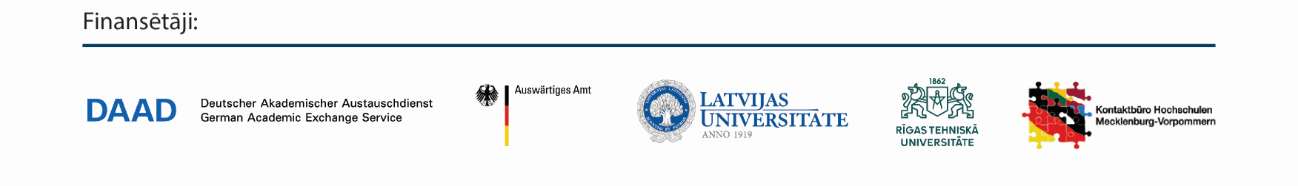 